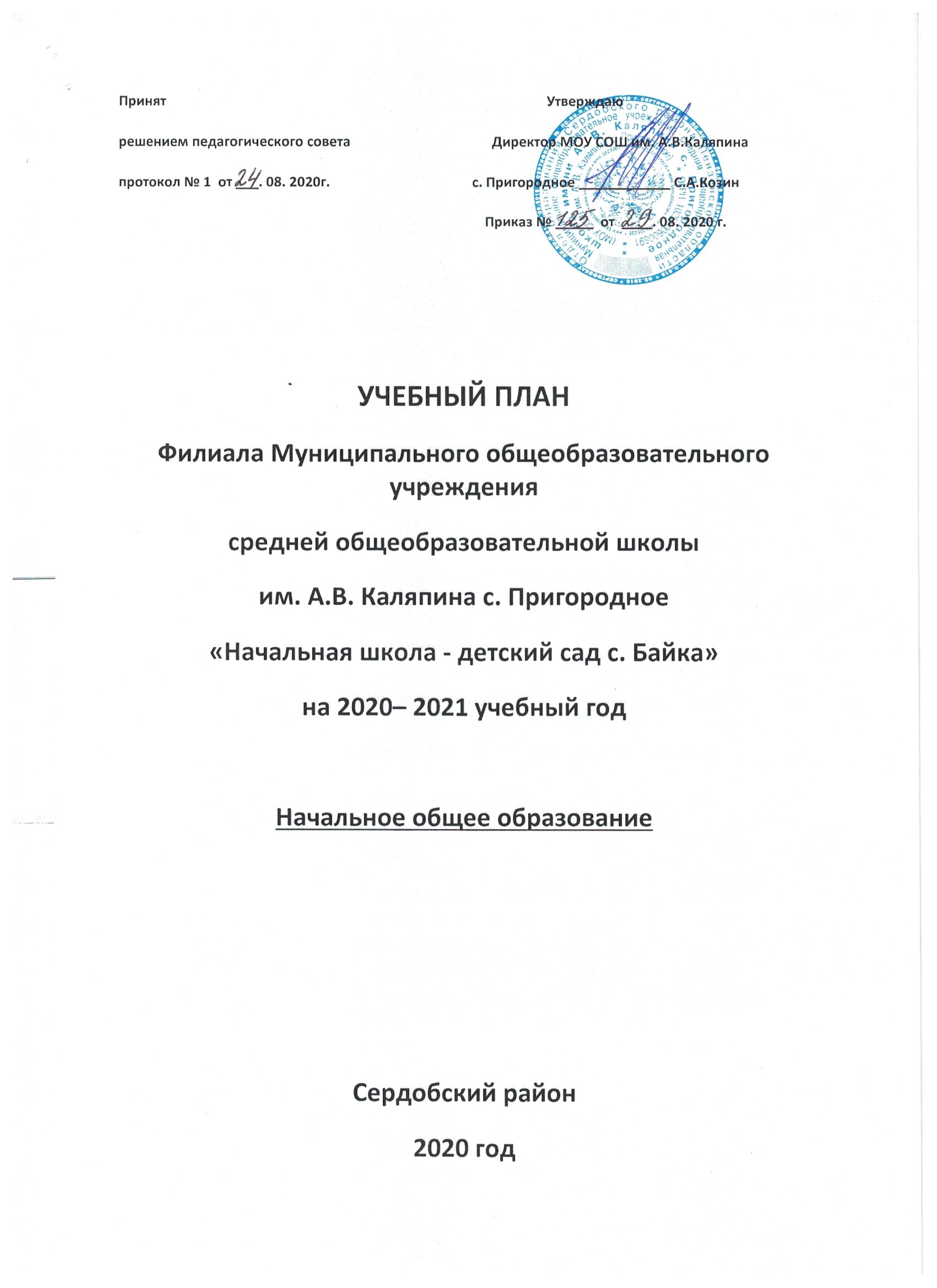 Пояснительная запискаОбщие положения.         Учебный план Филиала Муниципального общеобразовательного учреждения средней  общеобразовательной школы им. А.В.Каляпина с.Пригородное  «Начальная школа - детский сад  с. Байка» (далее учебный план) определяет объём учебной нагрузки обучающихся, состав учебных  предметов, распределяет учебное время, отводимое на освоение содержания образования по учебным предметам и годам обучения.  Составлен план на основе следующих нормативно – правовых документов:       - Федерального государственного образовательного стандарта начального общего образования, утверждённого приказом Минобрнауки  России от 06.10.2009г. № 373, с изменениями, внесёнными приказами Минобрнауки России от 26.11.2010г. №1241, от 22.09.2011г. № 2357, от 18.12.2012г. № 1060,от 29.12.2014г. №1643, от 18.05.2015г. №507, от 31.12.2015г. №1576;       - Инструктивно – методического письма Государственного автономного образовательного учреждения дополнительного профессионального образования «Института регионального развития Пензенской области»   «Об организации образовательной деятельности в образовательных организациях Пензенской области в 2020  - 2021 учебном году, реализующих основную образовательную программу начального общего образования в соответствии с Федеральным государственным образовательным стандартом начального общего образования» от 04.08.2020г. № 01-13/640;       - Положения о Всероссийском физкультурно-спортивном комплексе «Готов к труду и обороне» (Постановление Правительства Российской Федерации от 11.06.2014 № 540);       - Приказа Министерства образования и науки Российской Федерации от 23 августа 2017г. №816(зарегистрирован Министерством юстиции российской Федерации 18 сентября 2017г., регистрационный №482260, в целях оказания методической помощи при реализации образовательных программ начального общего, основного общего, среднего общего образования, образовательных программ среднего профессионального образования и дополнительных общеобразовательных программ с применением электронного обучения и дистанционных образовательных технологий;      - Письма Минобрнауки России от 09.10.2017 № ТС-945/08 «О реализации прав граждан на получение образования на родном языке»;      - Письма Федеральной службы по надзору в сфере образования и науки от 20.06.2018 № 05-192 «О вопросах изучения родных языков из числа языков народов РФ»;      - Письма Минпросвещения России от 20.12.2018 № 03-510 «О направлении информации» (вместе с «Рекомендациями по применению норм законодательства в части обеспечения возможности получения образования на родных языках из числа языков народов Российской Федерации, изучения государственных языков республик Российской Федерации, родных языков из числа языков народов Российской Федерации, в том числе русского как родного»).– Приказа Министерства Просвещения России от 28.12.2018 № 345 «Об утверждении федерального перечня учебников, рекомендуемых к использованию при реализации имеющих государственную аккредитацию образовательных программ начального общего, основного общего, среднего общего образования»;– Приказа Министерства просвещения РФ от 08.05.2019 № 233 «О внесении изменений в федеральный перечень учебников, рекомендуемых к использованию при реализации имеющих государственную аккредитацию образовательных программ начального общего, основного общего, среднего общего образования, утвержденный приказом Министерства просвещения Российской Федерации от 28 декабря 2018 г. № 345»;– Приказа Министерства просвещения РФ от 22.11.2019 № 632 «О внесении изменений в федеральный перечень учебников, рекомендуемых к использованию при реализации имеющих государственную аккредитацию образовательных программ начального общего, основного общего, среднего общего образования, сформированный приказом Министерства просвещения Российской Федерации от 28 декабря 2018 г. №345»;Цель:- обеспечение качественного образования, отвечающего потребностямсовременного этапа развития страны, региона;- формирование у обучающихся широкого научного кругозора, общекультурных интересов, овладение необходимым объемом знаний;- создание здоровьесберегающей образовательной среды; увеличениедвигательной активности и развитие физических качеств обучающихся;- развитие  качеств личности, отвечающих требованиям инновационнойэкономики, задачам построения российского гражданского общества. Учебный план для 1-4 классов ориентирован на 4-летний нормативный срок освоения образовательных  программ начального общего образования.             В соответствии с Санитарно-эпидемиологическими правилами и нормативами, (Сан ПиН 2.4.2.2821 -10 ) зарегистрированного в Минюсте России ( в ред. №2 от 25.12.2013г.  № 72), постановлением Главного государственного санитарного врача РФ от 29.12.2010г. № 189; Изменениями  в СанПиН 2.4.2821-10 (в ред. №3 от 24.11.2015г. № 81) , Изменениями в СанПиН 2.4.2.2821-10(в ред. №4 от 22.05.2019г.№8)  продолжительность учебного года: 1кл.-33 учебных недели, 2-4 кл. - 34 учебных недели.           В 1 классе учебные занятия проводятся согласно «ступенчатому» режиму обучения. В первом полугодии в сентябре, октябре – по 3 урока в день по 35 минут каждый, в ноябре – декабре – по 4 урока в день по 35 минут каждый; январь –май – по 4 урока в день по 40 минут каждый.          Содержание образования  реализуется через предметные  области: русский язык и литературное чтение, родной язык и литературное чтение на родном языке, иностранный язык, математика и информатика, обществознание и естествознание (окружающий мир), основы религиозных культур и светской этики, искусство, технология, физическая культура, что обеспечивает целостное восприятие мира.        Учебный план для 1, 2, 3 и  4 классов содержит обязательную часть и часть, формируемую участниками образовательных отношений.        Обязательная часть составляет 80%, а часть, формируемая участниками образовательных отношений,-20%.        Обязательная часть определяет количество часов на изучение следующих учебных предметов: «Русского языка» (2,5 часа в 1 классе и по 3 часа во 2-м , 3-м и 4-м), «Литературного чтения» ( 1,5 часа в 1-м, по 2 часа во 2-м, 3-м и 4-м классе), «Родного языка » (0,5 часа в 1-м классе и по 1 часу во 2,3,4 классе), «Литературного чтения на родном языке» (0,5 часа в 1-м классе и по 1 часу во 2,3,4 классе), «Иностранного языка» во 2 , 3 и 4 классе (2 часа), «Математики» (по 4 часа в 1-м, 2-м, 3-м  классе и 2,5 часа в 4 классе),  «Информатики» (0,5 часа в 4 классе), «Окружающего мира» (по 2 часа), «Изобразительного искусства», «Музыки», «Технологии» (по 1 часу каждый предмет)  и «Физической культуры» (по 3 часа в каждом классе).         В 4 классе учебный предмет «Основы религиозных культур и светской этики» в количестве 1часа входит в обязательную часть.В рамках данного предмета по выбору обучающихся и с согласия родителей ( законных представителей) изучаются «Основы православной культуры».        Из части учебного плана, формируемой участниками образовательных отношений, выделяются дополнительные часы для углубленного изучения учебных предметов: «Русского языка» (1,5 часа в 1 классе и по 2 часа во 2-м, 3-м, 4-м классе), «Литературного чтения» (2,5 часа в 1 классе, по 2 часа во 2-м, 3-м и 1 час в 4-м классе),  «Математики» в 4-м классе (1,5 часа), «Информатики » в 4-м классе (0,5 часа), «Технологии» (во 2-м и 3-м классе по 1 часу).         Предельно допустимая учебная нагрузка составляет при 5-дневной учебной неделе в 1 классе - 21 час, при 6-дневной учебной неделе во 2 , 3 и 4 классах - 26 часов.            Курс « Семьеведение» включен в тематику проведения классных часов.         Занятия «ТРИЗ» (Теория решения изобретательских задач ) и «Полезные навыки» проводятся в рамках внеурочной деятельности.         Промежуточная  аттестация по итогам года во втором и третьем классах проходит в форме годовых контрольных работ  согласно Положению  о промежуточной аттестации, а в четвёртом классе засчитываются результаты ВПР (всероссийских проверочных работ), проводимых по графику, утверждённому Рособрнадзором.Учебный план (недельный)5-ти дневная учебная неделя 1 класс6-ти дневная учебная неделя 2 класс, 3 класс, 4 класс5-ти дневная учебная неделя 1 класс6-ти дневная учебная неделя 2 класс, 3 класс, 4 классПредметнаяобластьУчебный предметКоличество часовКоличество часовКоличество часовКоличество часовКоличество часовПредметнаяобластьУчебный предмет1 класс2класс3класс4классИтогочасов1.Обязательная часть1.Обязательная часть1.Обязательная часть1.Обязательная часть1.Обязательная часть1.Обязательная часть1.Обязательная частьРусский язык и литературное чтениеРусский язык2,533311,5Русский язык и литературное чтениеЛитературное чтение1,52227,5Родной язык и литературное чтение на родном языкеРодной  язык (русский)0,51113,5Родной язык и литературное чтение на родном языкеЛитературное чтение на родном русском языке0,51113,5Иностранный языкИностранный язык (английский)-2226Математика и информатикаМатематика4442,514,5Математика и информатикаИнформатика ---0,50,5Обществознание и естествознание (окружающий мир)Окружающий мир 22228Основы религиозных культур и светской этикиОсновы религиозных культур и светской этики---11ИскусствоИзобразительное искусство11114ИскусствоМузыка11114ТехнологияТехнология 11114Физическая культураФизическая культура333312Итого при 5-дневной неделе17---17Итого при 6-дневной неделе-212121632.Часть, формируемая участниками образовательных отношений2.Часть, формируемая участниками образовательных отношений2.Часть, формируемая участниками образовательных отношений2.Часть, формируемая участниками образовательных отношений2.Часть, формируемая участниками образовательных отношений2.Часть, формируемая участниками образовательных отношений2.Часть, формируемая участниками образовательных отношений Учебные занятия для углубленного изучения отдельных обязательных учебных предметовРусский язык1,52227,5 Учебные занятия для углубленного изучения отдельных обязательных учебных предметовЛитературное чтение2,52217,5 Учебные занятия для углубленного изучения отдельных обязательных учебных предметовМатематика---1,51,5 Учебные занятия для углубленного изучения отдельных обязательных учебных предметовИнформатика ---0,50,5 Учебные занятия для углубленного изучения отдельных обязательных учебных предметовТехнология-11-2Предельно допустимая аудиторная учебная нагрузка при 5-дневной учебной неделе21---21Предельно допустимая аудиторная учебная нагрузка при 6-дневной учебной неделе-26262678Предметная  область  Учебный предметКоличество часовКоличество часовКоличество часовКоличество часовКоличество часовПредметная  область  Учебный предмет1класс2класс3класс4классИтогочасов1.Обязательная часть1.Обязательная часть1.Обязательная часть1.Обязательная часть1.Обязательная часть1.Обязательная часть1.Обязательная частьРусский язык и литературное чтениеРусский язык82,5102102102388,5Русский язык и литературное чтениеЛитературное чтение49,5686868253,5Родной язык и литературное чтение на родном языкеРодной язык (русский)16,5343434118,5Родной язык и литературное чтение на родном языкеЛитературное чтение на родном русском языке16,5343434118,5Иностранный языкИностранный язык (английский)-686868204Математика и информатикаМатематика13213613685489Математика и информатикаИнформатика ---1717Обществознание и естествознание (окружающий мир)Окружающий мир 66686868270Основы религиозных культур и светской этикиОсновы религиозных культур и светской этики---3434ИскусствоИзобразительное искусство33343434135ИскусствоМузыка33343434135ТехнологияТехнология 33343434135Физическая культураФизическая культура99102102102405Итого при 5-дневной неделе561---561Итого при 6-дневной неделе-7147147142142Часть, формируемая участниками образовательного процессаЧасть, формируемая участниками образовательного процессаЧасть, формируемая участниками образовательного процессаЧасть, формируемая участниками образовательного процессаЧасть, формируемая участниками образовательного процессаЧасть, формируемая участниками образовательного процессаЧасть, формируемая участниками образовательного процесса Учебные занятия для углубленного изучения отдельных обязательных учебных предметовРусский язык49,5686868253,5 Учебные занятия для углубленного изучения отдельных обязательных учебных предметовЛитературное чтение82,5686834252,5 Учебные занятия для углубленного изучения отдельных обязательных учебных предметовМатематика---5151 Учебные занятия для углубленного изучения отдельных обязательных учебных предметовИнформатика ---1717 Учебные занятия для углубленного изучения отдельных обязательных учебных предметовТехнология-3434-68Итого132170170170642Предельно допустимая аудиторная учебная нагрузка при 5-дневной учебной неделе693---693Предельно допустимая аудиторная учебная нагрузка при 6-дневной учебной неделе-8848848842652